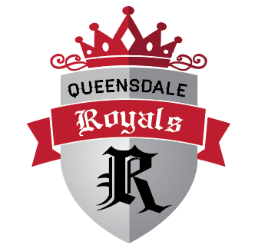  CouncilMeeting MinutesMonday October 3, 2016Approved 10/17/16Meeting called to order at 6:17In Attendance: Gord Carey, Aunika Hinks, Sarah Prior, Jayne Jennings, Charlotte Garay, Christine Filinski, Mark Simpson, Susan Griffin, Amanda MacLeod-Smith, Leanne Friesen, Rachel Kostuk, Shelia Haylock, Lisa E Van Keulen, Sarah Warry-Poljanski, Stefanie Sheils, Amy Townsend, Dawn Danko Note: as primary purpose of meeting was to hold elections neither Teacher nor Community Representation was present.Agenda itemsSchool Council ElectionsAcclaimed Co-Chairs Charlotte Garay and Stefanie SheilsAcclaimed Treasurer Amy TownsendNo nominations or volunteers for Secretary – discussed that if the position is not filled, the task of recording minutes could be rotated between voting membersAcclaimed Voting Members: Sarah Prior, Jayne Jennings, Mark Simpson, Susan Griffin, Amanda MacLeod-Smith, Leanne Friesen, Rachel Kostuk, Shelia Haylock, Lisa E Van Keulen, Sarah Warry-Poljanski, Heather Taylor Eleven voting member spaces remain. Agreed to encourage new members at Meet the Teacher night and allow new members to nominate at the next meeting.Discussed rotating the Teacher Rep position.Confirm Meeting Dates / Times / Locations Meeting the third Monday of each month at 6pm was tentatively agreed to but formal decision deferred to the next meeting when membership has been finalized. Other Discussion PointsConstitution revisions to be made and sent out for review in hopes to discuss and ratify at next meeting. Once set, the constitution will be posted on the School Council website page.Mr. Carey to gauge interest in senior classes taking over Pizza and Sub Days. Priorities for 2016/2017 school year to be discussed at next meeting.Discussion about Meet the Teacher. The scheduled time of 4:00-5:30 is much earlier than in previous years. Concerns were expressed that many families would not be available. Parent council table will have a table. Volunteers to support the table Stefanie S, Charlotte G, Leanne F, Dawn D, Sarah P.Mr Carey updated on school re-organization that occurred Sept. 30. Current enrolment is 356, far above the Board projection of 291. The school now has a part time ESL teacher that works 4 days a week to support those with low and developing English skills. Clarification that due to short timelines to organize the Halloween Dance proposed at June meeting would be a school run event this year. Next year look at expanding to whole school event run by Council as a fundraiser. Consider adding a “spring” dance event this year.Discussion about previously suggested “Volunteer Coordinator” position. General consensus reached that it is best to recruit for specific events rather than making it the responsibility of one person.Discussion about the Outdoor Classroom project. Further discussion and the formation of a subcommittee to be added to the agenda for the next meeting.Mr. Carey to look into giving access to Parent Council for website updates and notifications. The information and minutes available there are very out of date.Apple order (one month approved) will require volunteers to wash apples and deliver to classrooms. An application for the Metro Green Apple Grant (used to fund the apple program last year) was submitted on September 26th and we should have a response in early November. Parent Council will need to examine next steps once we have the funding response. September Treasurer’s report was distributed. Some expenses are outstanding and some of the        current account lines will need to be eliminated (i.e. Milk) and balances reallocated. Board       accounting procedures and year end balances will need to be looked at further and reported on      at the next meeting.Next Meeting Monday October 17, 2016 6:00Meeting Adjourned at 7:25 